Verbindliche Anmeldung für das zweite Halbjahr 2021/22Hiermit melde ich mein Kind verbindlich für ein Halbjahr für folgende Ganztagsangebote an.Name:_____________________________ Klasse:________Bitte tragen Sie in der Tabelle (für jeden von Ihnen gewählten Tag) hinter dem Angebot eine 1 für den Erstwunsch und eine 2 für den Zweitwunsch ein. Sollte die gewählte AG überbelegt sein, so können die Kinder auf andere AGs aufgeteilt werden, wenn Sie auf den Ganztag angewiesen sind.Sollte Ihr Kind dreimal unentschuldigt von der AG fernbleiben oder sich nach wiederholter Ermahnung nicht angemessen verhalten, wird es von der Teilnahme an der AG ausgeschlossen. Die Teilnahme an AG’s ist freiwillig, bei einer Anmeldung jedoch verbindlich für ½ Jahr.Sollte mein Kind nicht die gewählte AG bekommen, soll es an keiner anderen AG an diesem Tag teilnehmen.1 oder 2 eintragen		        1 oder 2 eintragen		    1 oder 2 eintragen                            1 oder 2 eintragenMontagDienstagMittwochDonnerstagSpiele AG14:00 bis 15:00 UhrFrau TraberKlasenraum: 4aBasteln14:00 bis 15:00 UhrFrau TorpEnglischraumFreies Gestalten 14:00 bis 15:00 Uhr Frau SchipperKlassenraum: 4aBasteln14:00 bis 15:00 UhrFrau TorpEnglischraumBasteln 1 (Musa)14:00 bis 15:00 UhrFrau MusaEnglischraumFreies Gestalten14:00 bis 15:00 UhrFrau SchipperTextilraumSpiele – AG bis 14:00 bis 15:00 UhrFrau TraberEnglischraumGesellschaftsspiele 14:00 bis 15:00 UhrFrau MusaKlassenraum: 4aBasteln 2 (Klaas)14:00 bis 15:00 UhrFrau KlassKlassenraum: 3bBewegungsspiele14:00 bis 15:00 UhrFrau MusaSporthalleZeichnen und Basteln 14:00 bis 14:45 Uhr Frau SchröttkeKlassenraum: 4bPythagoras 14:00 bis 14:45 UhrFrau EndresKlassenraum: 3bHandarbeiten14:00 bis 15:00 UhrFrau LuftTextilraumTanz/Theater-AG14:00 bis 15.00 Uhr(da die AG auch Donnerstag stattfindet bitte nur für einen Wochentag anmelden)Herr GeroschusSporthalleSpiele drinnen/draußen14:00 bis 15:00 Uhr Frau LuftKlassenraum: 2cFreies Gestalten 14:00 bis 15:00 UhrFrau SchipperTextilraumSchach14:00 bis 15:00 UhrHerr LonkwitzBetreuungsraumComputer 14:00 bis 14:45 Uhr Frau TellmannComputerraumSchach14:00 bis 15:00 UhrHerr LonkwitzBetreuungsraumTanz/Theater-AG 14:00 bis 15:00 Uhr (da die AG auch Dienstag stattfindet bitte nur für einen Wochentag anmelden)Herr GeroschusSporthalleTextil-AG14:00 bis 14:45 Uhr Frau von DanckelmanTextilraum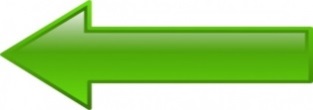 _______________________________ Unterschrift ErziehungsberechtigteRückgabe bis  24.01.2022 !!! Bei späterer Abgabe des Wahlzettels ist keine Teilnahme mehr möglich. _______________________________ Unterschrift ErziehungsberechtigteRückgabe bis  24.01.2022 !!! Bei späterer Abgabe des Wahlzettels ist keine Teilnahme mehr möglich. _______________________________ Unterschrift ErziehungsberechtigteRückgabe bis  24.01.2022 !!! Bei späterer Abgabe des Wahlzettels ist keine Teilnahme mehr möglich. _______________________________ Unterschrift ErziehungsberechtigteRückgabe bis  24.01.2022 !!! Bei späterer Abgabe des Wahlzettels ist keine Teilnahme mehr möglich. _______________________________ Unterschrift ErziehungsberechtigteRückgabe bis  24.01.2022 !!! Bei späterer Abgabe des Wahlzettels ist keine Teilnahme mehr möglich. _______________________________ Unterschrift ErziehungsberechtigteRückgabe bis  24.01.2022 !!! Bei späterer Abgabe des Wahlzettels ist keine Teilnahme mehr möglich. _______________________________ Unterschrift ErziehungsberechtigteRückgabe bis  24.01.2022 !!! Bei späterer Abgabe des Wahlzettels ist keine Teilnahme mehr möglich. _______________________________ Unterschrift ErziehungsberechtigteRückgabe bis  24.01.2022 !!! Bei späterer Abgabe des Wahlzettels ist keine Teilnahme mehr möglich. 